Current Site Plan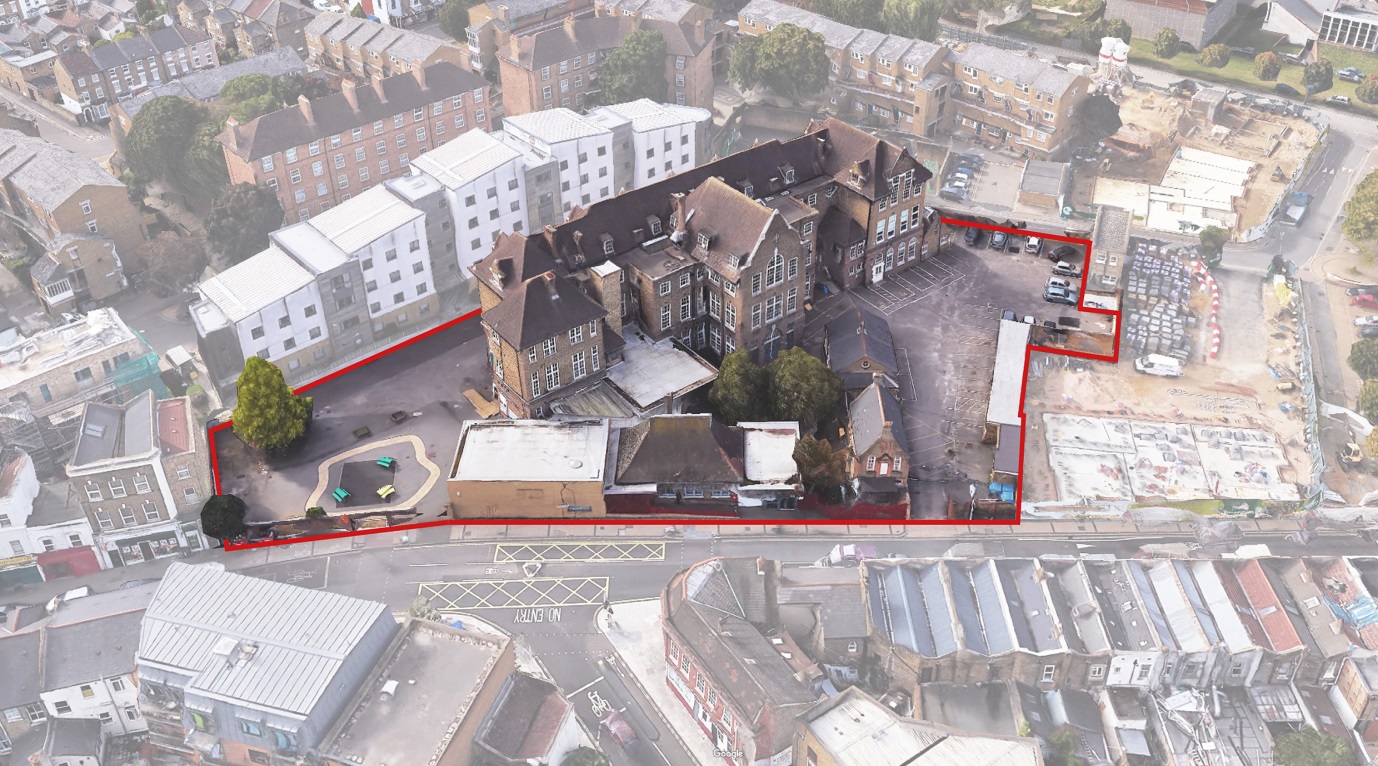 Proposed Site Plan 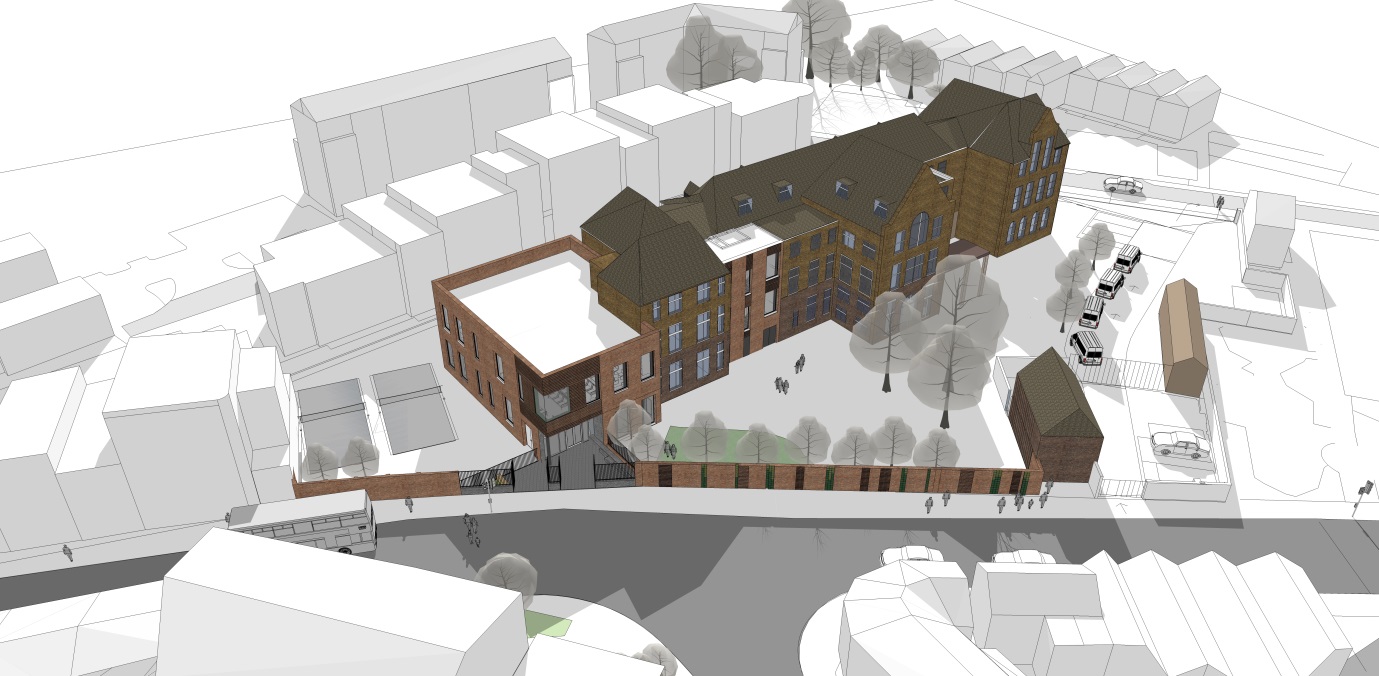 